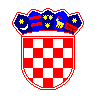 REPUBLIKA HRVATSKASISAČKO-MOSLAVAČKO ŽUPANIJAOPĆINA DVORPovjerenstvo za izbor članova/članicaVijeća Mjesnih odbora Općine DvorKlasa: 013-03/16-01/01Urbroj: 2176/08-01-16/08Dvor, 06. lipnja 2016.	Na temelju čl. 16. i čl. 29. Odluke o izboru članova Vijeća Mjesnih odbora na području Općine Dvor /Službeni vjesnik Općine Dvor 65/15/, Povjerenstvo za izbor članova/članica Vijeća Mjesnih odbora Općine Dvor, utvrdilo je i prihvatilo pravovaljanimaKANDIDACIJSKE LISTEZA ČLANOVE VIJEĆA MJESNOG ODBORA TRGOVIHrvatska seljačka stranka – HSSNositelj liste:  Zoran TeslaKandidatkinje/kandidati:Zoran Tesla, Srbin, Trgovi 30, rođ. 24.10.1968., OIB: 05832949040,  MPero Vujčić, Srbin, Trgovi 20, rođ. 11.05.1970., OIB: 54425200062, MNikola Solar, Srbin, Trgovi 20 a, rođ. 02.05.1964., OIB: 65657843027, MDragomir Joka,Srbin, Trgovi 33, rođ. 08.08.1963.,  OIB: 67204376795, MMarko Vujčić, Srbin, Trgovi 20, rođ.20.05.1994.,OIB: 87510481516, MMira Solar, Hrvatica, Trgovi 20a, rođ. 02.09.1954., OIB: 74074906630, ŽMirjana Tesla, Srpkinja, Trgovi 30, rođ. 20.07.1965.,OIB: 26534354725, ŽSamostalna demokratska srpska stranka – SDSSNositelj liste: Ljubomir StojakovićKandidatkinje/kandidati:Ljubomir Stojaković, Srbin, Ljubina 31 A, rođ. 23.07.1979.,OIB: 42521725958, MPredrag Joka, Srbin, Grmušani 6, rođ. 23.08.1964.,OIB: 62398565606, MMiroslav Milaković, Srbin, Ljubina 12 A, rođ. 16.12.1987.,OIB: 68384166077, MDragan Nišević, Srbin, Sočanica 1, rođ. 01.02.1984.,OIB: 90725678689, MMiljenko Joka, Srbin, Kosna 27, rođ. 21.06.1984.,OIB: 68923890413, MLjubomir Nesvanulica, Srbin, Javnica 59, rođ. 20.01.1973.,OIB: 15469027609, MMilan Nišević, Srbin,Gage 30, rođ. 27.02.1951.,OIB: 49958428807, M						Predsjednik Povjerenstva						     Stevo Paripović, v.r.